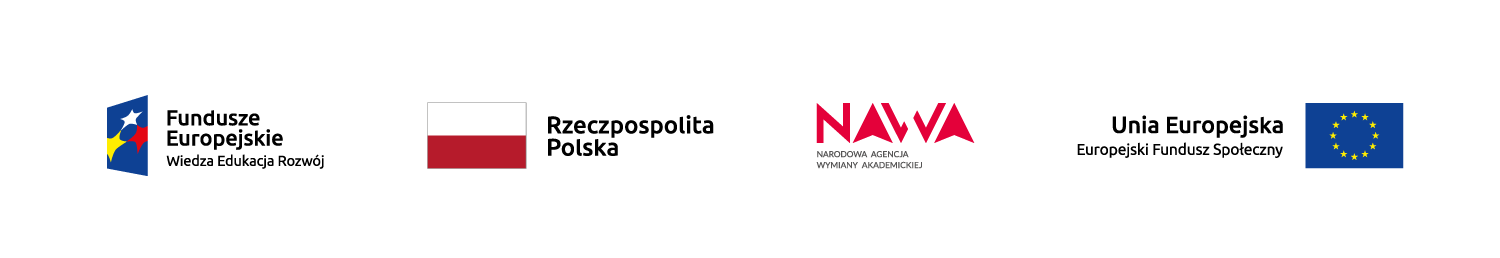 Opis Przedmiotu zamówienia:- Dyplom doktora honoris causa w języku łacińskim wypisany ręcznie- Tekst dostarczony przez Zleceniodawcę- Format B3- Dyplom przygotowany na papierze czerpanym w kolorze naturalnym- Litery czarne z wyjątkiem imienia i nazwiska doktora – te w kolorze niebieskim- Na dyplomie umieszczone godło RP (wytłoczone)- Proste elementy zdobnicze w kolorze brązowym na obrzeżach dokumentu- Elementy szczególnie wyeksponowane: imię i nazwisko doktora h.c.- Pieczęć lakowa z przywieszeniem do dokumentu- Opakowanie: tuba- Nakład: 1 egzemplarz Termin dostarczenia zamówienia: 15.10.2022 r.- Potrzebna będzie faktura VAT.Prosimy o przesłanie oferty w terminie do 3.06.2022 r.Adres e-mail do przesyłania ofert: b.wiktorska@chat.edu.pl